Les bureaux d’aide à l’insertion professionnelle de l’UPECSCUIO BAIP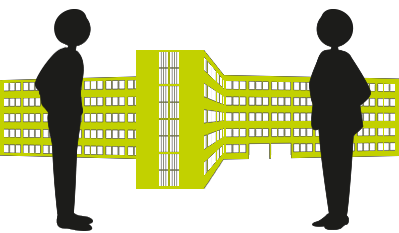 Campus Centre – Bâtiment i3 RDC61 avenue du Général de Gaulle 94010 Créteil Cedex Francebaip@u-pec.frTél. : 01 45 17 12 17ContactsFaculté d'Administration et échanges internationauxBâtiment T - Bureau 12 (niveau dalle) Campus Centre01 45 17 19 29 - baip-aei@u-pec.frCorrespondant :  rachid.bentama@u-pec.fr  (Rachid BENTAMA)Faculté de DroitBâtiment A - Bureau A024 (Rez-de-chaussée) Site de la Faculté de Droit01 56 72 60 35 - baip-droit@u-pec.fr 	Correspondant : nacera.bildstein@u-pec.fr (Nacera BILDSTEIN)Correspondant : jean-michel.namur@u-pec.fr (Jean-Michel NAMUR)Faculté des Lettres et sciences humainesBâtiment I2 - bureauCampus Centre01 45 17 70 53 - baip-lsh@u-pec.frCorrespondant : philippe.joseph-reinette@u-pec.fr (Philippe JOSEPH REINETTE) Faculté de MédecineInstitut Supérieur des Biosciences de Paris (ISBS) Faculté de Médecine01 49 81 36 70 -  01 49 81 35 65  baip-isbs@u-pec.frMasters Biologie-SantéFaculté de Médecine01 49 81 34 99 - baip-medecine@u-pec.frCorrespondant : alexandra.detassigny@u-pec.fr (Alexandra D’ANGLEMONT DE TASSIGNY-BOEGEAT)Faculté des Sciences économiques et de gestionDépartement EconomieCentre du Mail des Mèches01 41 78 46 9801 41 78 46 11 - baip-scienceseco@u-pec.frCorrespondant : briancourt@u-pec.fr  (Marie-Christine BRIANCOURT)		      berthomieu@u-pec.fr  (Marie-Flore BERTHOMIEU)Département ESIAGBureau 05Centre Saint-Simonrue Saint Simon - 94000 Créteil01 56 72 62 55 - baip-esiag@u-pec.frCorrespondant : mohamed.slimani@u-pec.fr (Mohamed SLIMANI)Institut d'Administration des Entreprises (IAE)Bureau 05Centre du Mail des Mèches01 41 78 46 12 - baip-iae@u-pec.frCorrespondant : humez@u-pec.fr  (Dominique HUMEZ)Faculté des Sciences de l'éducation, sciences sociales - STAPSCentre La Pyramide01 45 17 44 38 - baip-sess-staps@u-pec.frCorrespondant : emilie.freger@univ-paris12.fr  (Emilie FREGER)Correspondant : marine.gazikian@u-pec.fr (Marine GAZIKIAN)Faculté des Sciences et technologie Bâtiment P2 - bureau 024 (niveau dalle) Campus Centre01 45 17 13 36 - baip-sciences@u-pec.frCorrespondant : mondon@u-pec.fr  (Isabelle MONDON)Ecole d'Urbanisme de ParisCité Descartes - bâtiment Bienvenüe - plot A14-20, bld Newton - Champs sur Marne77454 Marne la Vallée cedex 201 71 40 80 38 - baip-urbanisme@u-pec.frCorrespondant : nathalie.mammes@u-pec.fr (Nathalie MAMMES)IUT Créteil -Vitry Bâtiment L1 (1er étage) Campus Centre01 45 17 16 8701 45 17 16 88 - baip-iutcv@u-pec.fr 	Correspondant : catherine.garreau@u-pec.fr (Catherine GARREAU)IUT Sénart - Fontainebleau Bâtiment C (2ème étage) Centre de Sénart01 64 13 44 77 -  baip-iutsf@u-pec.frCorrespondant : millot@u-pec.fr (Pascale MILLOT)Institut de formation en ergothérapieCampus Centre01 45 17 16 04 - baip-ife@u-pec.fr